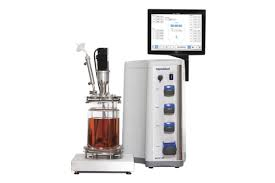 La consultazione della presente scheda non sostituisce la necessaria lettura del manuale d’uso e manutenzione dell’attrezzatura in oggetto. Essa è stata redatta al fine di fornire agli utilizzatori, formati e addestrati ove necessario, un promemoria sintetico delle indicazioni contenute nel manuale medesimo.PRIMA DELL’USOImpostare l’attrezzatura tenendo conto dei parametri massimi consentitiControllare collegamenti, chiusure e valvoleDURANTE L’USOIndossare i DPI  DOPO L’USOLavare il fermentatore solo con acqua fredda.SPECIFICHESPECIFICHECONFORMITA’SPECIFICHESPECIFICHECONFORMITA’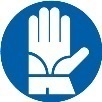 Guanti in latticeEN 374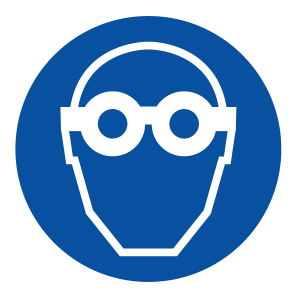 OcchialiEN 166:2001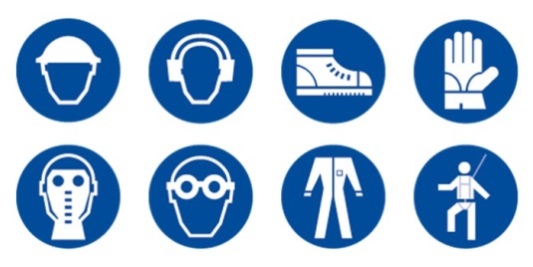 MascherinaEN149:2001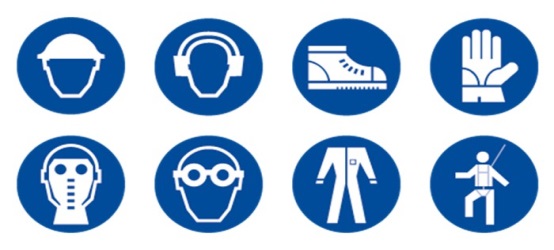 CamiceEN 13034:2009